Register Now!!!Jingle Jolly Joy!“Christmas Extravaganza”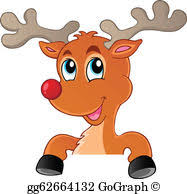 Become part of the Christmas Magic by performing in this Whimsical Rockette Style Christmas Show!  DON’T MISS OUT…REGISTER NOW!!!Deadline to Register:  Thursday, October 19th(see back for details & registration form)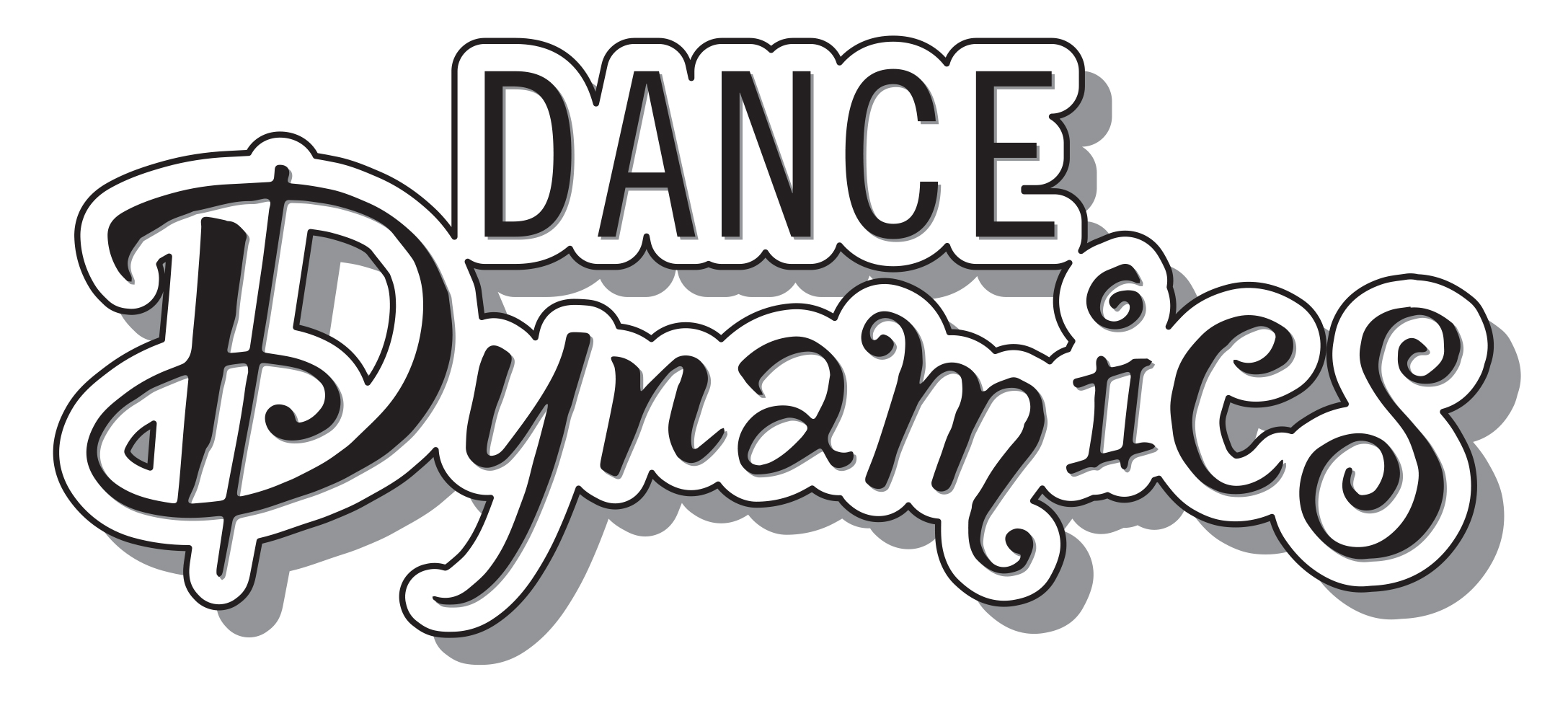 Jingle Jolly Joy!Choreography RehearsalsThe dancers will learn the choreography during their normal weekly classes!  Dress RehearsalSaturday, December 2nd @ Bellevue East High SchoolPerformanceSunday, December 3rd @ Bellevue East High SchoolCostTheatre Rental Fee: $75/family (includes 4 tickets to the show)Costume Fees:                                                                                                                                                                                   -The Star That U R Classes:  $75/each-Raising the Barre Classes:  $85/eachPlease Note:  In order for your costume(s) to be ordered, the following 4 items must be received by Thursday, October 19th:October Tuition must be paid in full (This includes any past due fees)The $75/family non-refundable theatre rental feeThe non-refundable costume fee(s)The signed recital consent form found at the bottom of this sheet 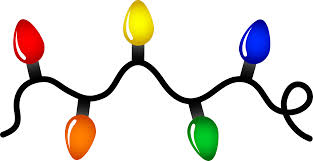 Dancer’s Name: __________________________________________________________Please check which classes that you would like to participate in (Please Note:  Combo classes will only be learning one Christmas routine):_____Baby Stars * Rising Stars * Shooting Stars _____Shining Stars _____Sparkle Hip Hop * Boys Hip Hop Petite/JR * Hip Hop Petite/JR_____Ballet JR/Teen & Ballet Teen/SR_____Petite Ballet/Tap * Petite Ballet _____Clogging Petite/JR * Clogging JR-SR_____Clogging Adult _____Tap JR/Teen * Tap SR_____Hip Hop JR/Teen * Hip Hop Teen/SR Total: $_______________Yes, apply my fundraiser credit to Jingle Jolly Joy if applicable: - $_______________No, save my fundraiser credit for Studio 2 Stage if applicable Amount Due: $_________Method of payment:  Cash____    Check____    Credit/Debit Card____    Use Card On File__________Yes, I plan to participate in the 2023 Jingle Jolly Joy Christmas Extravaganza.  I understand that the fees are non-refundable.  I also understand that costumes are non-returnable.  If I decide NOT to participate in the 2023 Jingle Jolly Joy Christmas Extravaganza for any reason, I will not be issued a refund._____No, I am unable to participate in the 2023 Jingle Jolly Joy Christmas Extravaganza.____________________________________________________________________          ___________________________________Parent’s Signature							 Date